HondurasHondurasHondurasJune 2025June 2025June 2025June 2025SundayMondayTuesdayWednesdayThursdayFridaySaturday1234567891011121314Pupil’s Day15161718192021222324252627282930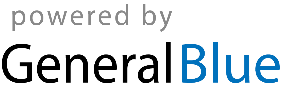 